DODATEK Č. 3
KE SMLOUVĚ O DÍLO
III/40622 Černíc - most ev. č. 40622-2Číslo smlouvy objednatele: 6/2018/VZMR/D2/J1/M Číslo smlouvy zhotovitele: 26/2018uzavřený podle ustanovení § 2586 a násl. zákona č. 89/2012 Sb., občanský zákoník (dále též jen ,,NOZ“) a dále v souladu s Obchodními podmínkami zadavatele pro veřejné zakázky na stavební práce dle § 37 odst. 1 písm. c) zákona č. 134/2016 Sb., o zadávání veřejných zakázek, v platném a účinném znění (dále jen ,,ZZVZ“), vydanými dle § 1751 a násl. NOZ.Článek 1
Smluvní stranyObjednatel:	Krajská správa a údržba silnic Vysočiny, příspěvková organizacese sídlem:	Kosovská 1122/16, 586 01 Jihlavazastoupený:	Ing. Janem Míkou, MBA, ředitelem organizaceOsoby pověřené jednat jménem objednatele ve věcechJakub Pavlas, referent oddělení investiční výstavby Ing. Monika Vavřínková, vedoucí oddělení investiční výstavby M. Hubková, Pražská 1072, 393 01 Pelhřimov Komerční banka, a.s.18330681/0100 00090450 CZ00090450 567 117 158 567 117 198 ksusv@ksusv.cz Kraj Vysočina(dále jen „Objednatel”)Zhotovitel:	FIRESTA-Fišer, rekonstrukce, stavby a.s.se sídlem:	Mlýnská 68, 602 00 Brnozastoupený:	Ing. Pavel Bořek, člen představenstvazapsán v obchodním rejstříku u Krajského soudu v Brně, oddíl B, vložka 2144 Osoby pověřené jednat jménem zhotovitele ve věcechsmluvních: technických: Bankovní spojení: Č. účtu :IČO:DIČ:Telefon:Fax:E-mail: (dále jen JZhotovitet1)(společně také jako ,/Smluvnístrany^ nebo jednotlivě,/Smluvnístrana“)Článek 2Změna smluvních podmínekSmluvní strany se vzájemně dohodly na změně stávající smlouvy ze dne 3. 4. 2018, spočívající v stanovení konečné ceny za dílo na základě skutečně provedených prací tak, jak je ujednáno ve změnách soupisu prací, který je nedílnou součástí tohoto Dodatku č. 3. Změny se týkají víceprací z důvodu navýšení výměry obkladu a snížení výměry dlažby z lomového kamene oproti předpokladu.Předmět plnění dle Článku 3 stávající smlouvy se mění o dodatečné stavební práce (dále vícepráce a méněpráce) v souladu se schváleným Změnovým listem č. 2, který je přílohou tohoto dodatku.Celková cena díla dle Článku 5 stávající smlouvy jenavýšena o cenu víceprací na základě úprav množství položek následovně: a) dle Změnového listu č. 2 o 156.875,-- Kč bez DPH a snížena o cenu méněprací na základě úprav množství položek následovně: a) dle Změnového listu ě. 2 o 64.296,68 Kč bez DPH.Původní cena díla bez DPH Vícepráce MéněpráceNově sjednaná cena dle dodatku č. 3 bez DPHDPH 21%Nově sjednaná cena včetně DPHČlánek 3 Ostatní ujednáníOstatní ustanovení Smlouvy o dílo č. objednatele 6/2018/VZMR/D2/JI/M ve znění platných dodatků jsou tímto Dodatkem ě. 3 nedotčené a zůstávají v platnosti v původním zněm.Dodatek ě. 3 je nedílnou součástí Smlouvy o dílo ě. objednatele 6/2018/VZMR/D2/JI/M uzavřené dne 3.4.2018 podle ustanovení § 2586 a násl. NOZ a dále Obchodními podmínkami zadavatele pro veřejné zakázky na stavební práce dle § 37 odst. 1 písm. c) ZZVZ, vydanými dle § 1751 a násl. NOZ.Dodatek č. 3 je vyhotoven v čtyřech stejnopisech, z nichž dva výtisky obdrží objednatel a dva zhotovitel.Tento Dodatek č. 3 nabývá platnosti dnem podpisu a účinnosti dnem uveřejnění v informačním systému veřejné správy - Registru smluv.Zhotovitel výslovně souhlasí se zveřejněním celého textu tohoto Dodatku č. 3 včetně podpisů v informačním systému veřejné správy - Registru smluv.Smluvní strany se dohodly, že zákonnou povinnost dle § 5 odst. 2 zákona č. 340/2015 Sb., o zvláštních podmínkách účinnosti některých smluv, uveřejňování těchto smluv a o registru smluv (zákon o registru smluv) zajistí objednatel.Smluvní strany prohlašují, že si Dodatek č. 3 před podpisem přečetly, s jeho obsahem souhlasí a na důkaz svobodné a vážné vůle připojují své podpisy. Současně prohlašují, že tento dodatek nebyl sjednán v tísni ani za nijak jednostranně nevýhodných podmínek.Nedílnou přílohou je Změnový list č. 2 ze dne 20. 10. 2018, Rozpočet k ZL č. 2 z 20.10.2018 a Protokol odsouhlasených změn k ZL č. 2.Přílohy:	Změnový list č. 2 ze dne 20. 10. 2018Protokol odsouhlasených změn k ZL č. 2 Rozpočet k ZL č. 2 z 20. 10. 2018Objednatel: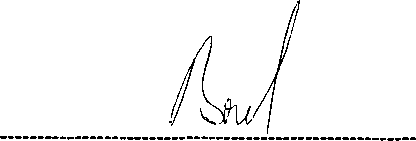 Ing. Pavel Bořek, člen představenstva
FIRESTA-Fišer, rekonstrukce, stavby a.s.I í. 1	: I	'Rekapitulace dle ZL.č 2Rekonstrukce mostu přes mlýnský náhon v obci Černíč ev.č.40622-2'H | I |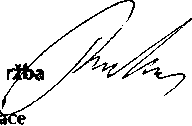 Soupis prací	září 2018Rekonstrukce mostu přes mlýnský náhon v obci Černič ev.č.40622-2 Všeobecné konstrukce a práceVypracoval: Ing.Miloš Raab	Schválil TDS: Ing. Petr NezvalKSUSV Jihlava:. Jakub PavlasSoupis prací	září 2018Rekonstrukce mostu ořeš mlýnský náhon v obci Cerníč ev.č.40622-2 Demolice stávajícího mostu přes mlýnský náhonRozpočet k ZL.č.2Rekonstrukce mostu přes mlýnský náhon v obci Černíč ev.č.40622-2 Most přes mlýnský náhon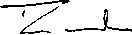 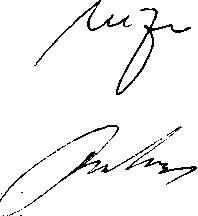 ObiektPodís 1cena bez DPHDPHcena s DPHcana dle ZL. C.2rozdílSO 000Všeobecné konstrukce a práce365 000,0076 650,00441 650,00365 000,000,00SO 001Demolice stávajícího mostu přes mlýnský náhon1 513 650,47317 866,601 831 517,071 513 650,470,00SO 201Most přes mlýnský náhon2 500 230,76525 048,463 025 279,222 592 809,0892 578,32Celkem1 |4 378 881,23919 565,065 298 446.294 471 459.5592 578.321POMOC PRAČE ZftlZ NEBO ZAJÍST OCHRANU INŽENÝRSKÝCH SlTl zjištění inž sítíKČ1,00015 000,0015 000,002OSTATNÍ požadavky - ZEMĚMĚŘIČSKÁ měřenízaměření skutečného provedení stavbv do dokončení, vytýčení sítí, vytýčení stavbyKČ1,00020 000,0020 000,003OSTATNÍ POŽADAVKY-GEODETICKÉ ZAMĚŘENI aeometrickv Plán v počtu 10 ksKČ1,00020 000,0020 000,004OSTATNÍ POŽADAVKY - GEODETICKÉ ZAMĚŘENI aeodetické měření během výstavbyKČ1,00020 000,0020 000,005ostatní požadavky - vypracovaní mostního listumostní list ve formátu PDF a pna včetně zadání do BMSKUS1,00010 000,0010 000,006OSTATNÍ POŽADAVKY - VYPRACOVANÍ rdsKČ1,000150 000.00150 000,007OSTAT POŽADAVKY - DOKUMENTACE SKUTEC PROVEDENI V DIGIT FORMĚ vypracování DSPS - 4 paré pro potřeby objednateleKČ1,00030 000,0030 000,008OSTATNÍ POŽADAVKY - HLAVNI MOSTNÍ PROHLÍDKA 1. hlavní prohlídka mostu vč. vložení do BMSKUS1,00010 000,0010 000,009ZAŘÍZENI STAVENIŠTĚ-ZŘÍZENI. PROVOZ. DEMONTÁŽKC1,00060 000,0060 000,0010zřízení norně stěny po doby výstavbyKC1,00030 000,0030 000,00Všeobecná konstrukce a práce365 000,00Poř.č.pol.Název položkyJednotka"" Poíet Jednotek		—CER5T	“		—CER5T	“cena dle zl.6.2cena dle zl.6.2	rozdíl ZLÍ.1 a ŽL.T.2	rozdíl ZLÍ.1 a ŽL.T.2Poř.č.pol.Název položkyJednotka"" Poíet Jednotekjednotkovácelkemmnožstvícenamnožství:cena1. 4 • '58789■ 101112Všeobecné konstrukce a práceVšeobecné konstrukce a práceVšeobecné konstrukce a práceVšeobecné konstrukce a práceVšeobecné konstrukce a práceVšeobecné konstrukce a práce1POPLATKY ZA SKLADKU zeminaT1 095,511150,00164 326,651 095,51164 326,650,000,00zdoI.4. 13183: 608.617*1.8=1 095.511 [AIzdoI.4. 13183: 608.617*1.8=1 095.511 [AIzdoI.4. 13183: 608.617*1.8=1 095.511 [AIzdoI.4. 13183: 608.617*1.8=1 095.511 [AIzdoI.4. 13183: 608.617*1.8=1 095.511 [AIzdoI.4. 13183: 608.617*1.8=1 095.511 [AI0.002POPLATKY ZA SKLADKU živiceT67,600200,0013 520,0067,6013 520,000,000,00z DOl.i. 11372: 33.8*2.0=67.600 ÍAlz DOl.i. 11372: 33.8*2.0=67.600 ÍAlz DOl.i. 11372: 33.8*2.0=67.600 ÍAlz DOl.i. 11372: 33.8*2.0=67.600 ÍAlz DOl.i. 11372: 33.8*2.0=67.600 ÍAlz DOl.i. 11372: 33.8*2.0=67.600 ÍAl3POPLATKY ZA SKLADKU kámenT165,528160,0026 484,48165,5326 484,480,000,00z doI.č. 96613: 75.24*2.2=165,528 ÍAlz doI.č. 96613: 75.24*2.2=165,528 ÍAlz doI.č. 96613: 75.24*2.2=165,528 ÍAlz doI.č. 96613: 75.24*2.2=165,528 ÍAlz doI.č. 96613: 75.24*2.2=165,528 ÍAlz doI.č. 96613: 75.24*2.2=165,528 ÍAl4POPLATKY ZA SKLADKU betonT56,358250,0014 089,5056,3614 089,500,000,00z poU. 96616:22.843*2.5«56.358 [A|. 	 				_ __ 	 			 _			 ,VSrobečné~konstrukčé*přáéé ~ " ~ ~ ” " -	-		 .z poU. 96616:22.843*2.5«56.358 [A|. 	 				_ __ 	 			 _			 ,VSrobečné~konstrukčé*přáéé ~ " ~ ~ ” " -	-		 .z poU. 96616:22.843*2.5«56.358 [A|. 	 				_ __ 	 			 _			 ,VSrobečné~konstrukčé*přáéé ~ " ~ ~ ” " -	-		 .z poU. 96616:22.843*2.5«56.358 [A|. 	 				_ __ 	 			 _			 ,VSrobečné~konstrukčé*přáéé ~ " ~ ~ ” " -	-		 .z poU. 96616:22.843*2.5«56.358 [A|. 	 				_ __ 	 			 _			 ,VSrobečné~konstrukčé*přáéé ~ " ~ ~ ” " -	-		 .z poU. 96616:22.843*2.5«56.358 [A|. 	 				_ __ 	 			 _			 ,VSrobečné~konstrukčé*přáéé ~ " ~ ~ ” " -	-		 .z poU. 96616:22.843*2.5«56.358 [A|. 	 				_ __ 	 			 _			 ,VSrobečné~konstrukčé*přáéé ~ " ~ ~ ” " -	-		 .z poU. 96616:22.843*2.5«56.358 [A|. 	 				_ __ 	 			 _			 ,VSrobečné~konstrukčé*přáéé ~ " ~ ~ ” " -	-		 .z poU. 96616:22.843*2.5«56.358 [A|. 	 				_ __ 	 			 _			 ,VSrobečné~konstrukčé*přáéé ~ " ~ ~ ” " -	-		 .z poU. 96616:22.843*2.5«56.358 [A|. 	 				_ __ 	 			 _			 ,VSrobečné~konstrukčé*přáéé ~ " ~ ~ ” " -	-		 ." 2 ll 42$Í3218420.830.00Zemní práceZemní práceZemní práceZemní práceZemní práceZemní práceZemní práceZemní práceZemní práceZemní práceZemní práceZemní práce5ODSTRANĚNI KŘOVINvčetně odvozu a uložení na skládku a poplatku za skládkuM22,000100,00200,002,00200,000,000,006KÁCENI STROMU D KMENE DO 0,5M S ODSTRANĚNÍM PAŘEZU včetně odvozu a uložení na skládku a poplatku za skládkuKUS1,0002 500,002 500,001,002 500,000,000,007frézovaní zpevněných ploch asfaltovýchvčetné odvozu a uloženi na skládku poplatek za skládku ie v doI.č. 014102.2M333,800700,0023 660,0033,8023 660,000,000,0026*6.5*0.2=33.800 ÍAl26*6.5*0.2=33.800 ÍAl26*6.5*0.2=33.800 ÍAl26*6.5*0.2=33.800 ÍAl26*6.5*0.2=33.800 ÍAl26*6.5*0.2=33.800 ÍAl8ICERPANI VODY D01000 L/MIN [HOĎ 1 1080.000I 150,001 162 000.008ICERPANI VODY D01000 L/MIN [HOĎ 1 1080.000I 150,001 162 000.008ICERPANI VODY D01000 L/MIN [HOĎ 1 1080.000I 150,001 162 000.008ICERPANI VODY D01000 L/MIN [HOĎ 1 1080.000I 150,001 162 000.008ICERPANI VODY D01000 L/MIN [HOĎ 1 1080.000I 150,001 162 000.008ICERPANI VODY D01000 L/MIN [HOĎ 1 1080.000I 150,001 162 000.00224,0033 600.000.000.002*14*8.0=224.000 ÍAl2*14*8.0=224.000 ÍAl2*14*8.0=224.000 ÍAl2*14*8.0=224.000 ÍAl2*14*8.0=224.000 ÍAl2*14*8.0=224.000 ÍAl9SEJMUTI ORNICE NEBO LESNÍ PUDYomice bude uložena na mezideponii a zpětně použitaM35,380250,001 345,005,381 345,000,000,00plocha odměřena z výkresu: 26.9 m2*0.2m=5.380 ÍAlplocha odměřena z výkresu: 26.9 m2*0.2m=5.380 ÍAlplocha odměřena z výkresu: 26.9 m2*0.2m=5.380 ÍAlplocha odměřena z výkresu: 26.9 m2*0.2m=5.380 ÍAlplocha odměřena z výkresu: 26.9 m2*0.2m=5.380 ÍAlplocha odměřena z výkresu: 26.9 m2*0.2m=5.380 ÍAl10HLOUBENI JAM ZAPAZ I NEPA2 TR II včetně odvozu a uložení na skládku poplatek za skládku ie v doI.č. 014102.1M3608,617300,00182 585,10608,62182 585,100,000,00160.0m2*4.7m-(75.24+22.543lm3-7.6m2*7.6m=608.617 [AI160.0m2*4.7m-(75.24+22.543lm3-7.6m2*7.6m=608.617 [AI160.0m2*4.7m-(75.24+22.543lm3-7.6m2*7.6m=608.617 [AI160.0m2*4.7m-(75.24+22.543lm3-7.6m2*7.6m=608.617 [AI160.0m2*4.7m-(75.24+22.543lm3-7.6m2*7.6m=608.617 [AI160.0m2*4.7m-(75.24+22.543lm3-7.6m2*7.6m=608.617 [AI0,0011ZEMNI HRAZKY ZE ZEMIN NEPROPUSTNÝCH vč. odstraněníM333,000900,0029 700,0033,0029 700,000,000,00. ....22.0*1.5*1.0=33.000 ÍAl		■			■			■	. ....Zemni práce ' . .		■			■			■	■. '96fiRj{8273890.100.00ZákladyZákladyZákladyZákladyZákladyZákladyZákladyZákladyZákladyZákladyZákladyZáklady12ZÁPOROVĚ PAŽENI Z KOVU DOČASNĚ HEB 200 po 1,5mT5,39439 600,00213 618,245,3900213 444,000,00082174,24povodni strana(2*15*6,0*61,3kg/m)/1000=11,034 [A] návodnl strana(5*5,5*61,3kg/m+12*5,5*61,3kg/m)/1000=5,732 [B] Celkem: A+B=16,766 [C]povodni strana(2*15*6,0*61,3kg/m)/1000=11,034 [A] návodnl strana(5*5,5*61,3kg/m+12*5,5*61,3kg/m)/1000=5,732 [B] Celkem: A+B=16,766 [C]povodni strana(2*15*6,0*61,3kg/m)/1000=11,034 [A] návodnl strana(5*5,5*61,3kg/m+12*5,5*61,3kg/m)/1000=5,732 [B] Celkem: A+B=16,766 [C]povodni strana(2*15*6,0*61,3kg/m)/1000=11,034 [A] návodnl strana(5*5,5*61,3kg/m+12*5,5*61,3kg/m)/1000=5,732 [B] Celkem: A+B=16,766 [C]povodni strana(2*15*6,0*61,3kg/m)/1000=11,034 [A] návodnl strana(5*5,5*61,3kg/m+12*5,5*61,3kg/m)/1000=5,732 [B] Celkem: A+B=16,766 [C]povodni strana(2*15*6,0*61,3kg/m)/1000=11,034 [A] návodnl strana(5*5,5*61,3kg/m+12*5,5*61,3kg/m)/1000=5,732 [B] Celkem: A+B=16,766 [C]13IVYDREVA ZÁPOROVÉHO PAŽENÍ DOCASNA (PLOCHA) |M2 } 60,0001 985.001 59 100,0013IVYDREVA ZÁPOROVÉHO PAŽENÍ DOCASNA (PLOCHA) |M2 } 60,0001 985.001 59 100,0013IVYDREVA ZÁPOROVÉHO PAŽENÍ DOCASNA (PLOCHA) |M2 } 60,0001 985.001 59 100,0013IVYDREVA ZÁPOROVÉHO PAŽENÍ DOCASNA (PLOCHA) |M2 } 60,0001 985.001 59 100,0013IVYDREVA ZÁPOROVÉHO PAŽENÍ DOCASNA (PLOCHA) |M2 } 60,0001 985.001 59 100,0013IVYDREVA ZÁPOROVÉHO PAŽENÍ DOCASNA (PLOCHA) |M2 } 60,0001 985.001 59 100,0060,0059 100,000.000.00povodní strana 2*22,0*5,0=220,000 [A] návodní strana 7,0*4,5+17,0*4,5=108,000 [B] Celkem: A+B=328.000 ÍC1povodní strana 2*22,0*5,0=220,000 [A] návodní strana 7,0*4,5+17,0*4,5=108,000 [B] Celkem: A+B=328.000 ÍC1povodní strana 2*22,0*5,0=220,000 [A] návodní strana 7,0*4,5+17,0*4,5=108,000 [B] Celkem: A+B=328.000 ÍC1povodní strana 2*22,0*5,0=220,000 [A] návodní strana 7,0*4,5+17,0*4,5=108,000 [B] Celkem: A+B=328.000 ÍC1povodní strana 2*22,0*5,0=220,000 [A] návodní strana 7,0*4,5+17,0*4,5=108,000 [B] Celkem: A+B=328.000 ÍC1povodní strana 2*22,0*5,0=220,000 [A] návodní strana 7,0*4,5+17,0*4,5=108,000 [B] Celkem: A+B=328.000 ÍC114ITĚSNÉNI HRADÍCÍCH STÉN ZE ZEMIN DOČASNÉ VČETNĚ ODSTRANĚNI [M3 I 77,0001 900,001 69 300,0014ITĚSNÉNI HRADÍCÍCH STÉN ZE ZEMIN DOČASNÉ VČETNĚ ODSTRANĚNI [M3 I 77,0001 900,001 69 300,0014ITĚSNÉNI HRADÍCÍCH STÉN ZE ZEMIN DOČASNÉ VČETNĚ ODSTRANĚNI [M3 I 77,0001 900,001 69 300,0014ITĚSNÉNI HRADÍCÍCH STÉN ZE ZEMIN DOČASNÉ VČETNĚ ODSTRANĚNI [M3 I 77,0001 900,001 69 300,0014ITĚSNÉNI HRADÍCÍCH STÉN ZE ZEMIN DOČASNÉ VČETNĚ ODSTRANĚNI [M3 I 77,0001 900,001 69 300,0014ITĚSNÉNI HRADÍCÍCH STÉN ZE ZEMIN DOČASNÉ VČETNĚ ODSTRANĚNI [M3 I 77,0001 900,001 69 300,0044,0039 600,0033.0029 700.00povodní strana 2*22.0*5.0*0.2=44,000 ÍA1povodní strana 2*22.0*5.0*0.2=44,000 ÍA1povodní strana 2*22.0*5.0*0.2=44,000 ÍA1povodní strana 2*22.0*5.0*0.2=44,000 ÍA1povodní strana 2*22.0*5.0*0.2=44,000 ÍA1povodní strana 2*22.0*5.0*0.2=44,000 ÍA115VRTY PRO KOTVENI, INJEKTA2 A MIKROPILOTY NA POVRCHU TR. II D DO 300MM pro paženíM88,000900,0079 200,00104,0093 600,00-16,00-14 400,00povodní strana 2*15*6,0=180,000 [A] návodní strana 5*5,5+12*5,5=93,500 [B] Celkem: A+B=273.500 [ClNové položkyNastražení ocelových štětovnic dl do 10 m ve standardních podmínkách z terénu75.00398,0029 850,000.000.0015*5mZaberanění ocelových štétovnic na dl do 8 m ve standardních podmínkách z terénu75.001 180.0088 500,000.000.0015*5mVytažení ocelových štětovnic dl do 12 m zaberaněných do hl 8 m z terénu ve standardních podmínkách75,001 150,0086 250,000,000,0015*5mštětovnice Larsen ZTVIIIn, EN 10248-2 zn. S2400P (1.0021) dle EN 10248-19,1415 400,00140 679,000,000,0075*121,8kfl/mVrty maloprofilové jádrové D do 245 mm úklon do 45* hl do 25 m hor. I a II12.001 950,0023 400,000,000.003*4m=12m" základy T	 ^		 					 ~Ostatní konstrukce a práce" základy T	 ^		 					 ~Ostatní konstrukce a práce" základy T	 ^		 					 ~Ostatní konstrukce a práce" základy T	 ^		 					 ~Ostatní konstrukce a práce" základy T	 ^		 					 ~Ostatní konstrukce a práce" základy T	 ^		 					 ~Ostatní konstrukce a práce~ ~18474:24" základy T	 ^		 					 ~Ostatní konstrukce a práce" základy T	 ^		 					 ~Ostatní konstrukce a práce" základy T	 ^		 					 ~Ostatní konstrukce a práce" základy T	 ^		 					 ~Ostatní konstrukce a práce" základy T	 ^		 					 ~Ostatní konstrukce a práce" základy T	 ^		 					 ~Ostatní konstrukce a práce16ZABRADLI MOSTNÍ S VODOR MADLY - DEMONTÁŽ S PŘESUNEModstranění staávajícího zábradlívčetné odvozu a uložení na skládku a poplatku za skládkuM17,900350,006 265,0017,906 265,000,000,005.3+12.6=17.900 ÍA15.3+12.6=17.900 ÍA15.3+12.6=17.900 ÍA15.3+12.6=17.900 ÍA15.3+12.6=17.900 ÍA15.3+12.6=17.900 ÍA117BOURANÍ KONSTRUKCI Z KAMENE NA MC včetně odvozu a uložení na skládku poplatek za skládku je v pol.č. 014102.3M340,7201 000,0040 720,0040,7240 720,000,000,00opěry: 2*0,8*2,0*7,6=24,320 [Aj klenba: 1,5m2*7,6=11,400 (BJ parapety: 5,2m2*7,6=39,520 [C] Celkem: A+B+C=75.240 ÍD1opěry: 2*0,8*2,0*7,6=24,320 [Aj klenba: 1,5m2*7,6=11,400 (BJ parapety: 5,2m2*7,6=39,520 [C] Celkem: A+B+C=75.240 ÍD1opěry: 2*0,8*2,0*7,6=24,320 [Aj klenba: 1,5m2*7,6=11,400 (BJ parapety: 5,2m2*7,6=39,520 [C] Celkem: A+B+C=75.240 ÍD1opěry: 2*0,8*2,0*7,6=24,320 [Aj klenba: 1,5m2*7,6=11,400 (BJ parapety: 5,2m2*7,6=39,520 [C] Celkem: A+B+C=75.240 ÍD1opěry: 2*0,8*2,0*7,6=24,320 [Aj klenba: 1,5m2*7,6=11,400 (BJ parapety: 5,2m2*7,6=39,520 [C] Celkem: A+B+C=75.240 ÍD1opěry: 2*0,8*2,0*7,6=24,320 [Aj klenba: 1,5m2*7,6=11,400 (BJ parapety: 5,2m2*7,6=39,520 [C] Celkem: A+B+C=75.240 ÍD118BOURANÍ KONSTRUKCI ZE ŽELEZOBETONU včetně odvozu a uložení na skládku poplatek za skládku ie v pol.č. 014102.4M322,5432 500,0056 357,5022,5456 357,500,000,00základy:2*1,6*0,8*7,6=19,456 [A] deska: 0,6m2*2,5=1,500 [Q] římsy: 0,5*0,3*5,9+0,6*0,3*3,9=1,587 [C] Celkem: A+B+C=22,543 ÍD1základy:2*1,6*0,8*7,6=19,456 [A] deska: 0,6m2*2,5=1,500 [Q] římsy: 0,5*0,3*5,9+0,6*0,3*3,9=1,587 [C] Celkem: A+B+C=22,543 ÍD1základy:2*1,6*0,8*7,6=19,456 [A] deska: 0,6m2*2,5=1,500 [Q] římsy: 0,5*0,3*5,9+0,6*0,3*3,9=1,587 [C] Celkem: A+B+C=22,543 ÍD1základy:2*1,6*0,8*7,6=19,456 [A] deska: 0,6m2*2,5=1,500 [Q] římsy: 0,5*0,3*5,9+0,6*0,3*3,9=1,587 [C] Celkem: A+B+C=22,543 ÍD1základy:2*1,6*0,8*7,6=19,456 [A] deska: 0,6m2*2,5=1,500 [Q] římsy: 0,5*0,3*5,9+0,6*0,3*3,9=1,587 [C] Celkem: A+B+C=22,543 ÍD1Ostatní konstrukce a práce -Ostatní konstrukce a práce -Ostatní konstrukce a práce -103 34Ž.60103342.600.00Ostatní konstrukce a práce -Ostatní konstrukce a práce -Ostatní konstrukce a práce -103 34Ž.60Celkem v 1S13 650.47Celkem v 1S13 650.47Celkem v 1S13 650.47Celkem v 1S13 650.47Celkem v 1S13 650.47Celkem v 1S13 650.471 001097.2315474.24Poř.č.pol.Název položkyjednotkaPočetjednotekČEŘEČEŘEcena dle ZL. C.2cena dle ZL. C.2" rozdíl dle ZL č,1 a ZL.č.2" rozdíl dle ZL č,1 a ZL.č.2Poř.č.pol.Název položkyjednotkaPočetjednotekjednotková 1 celkemjednotková 1 celkemmnožstvícenamnožstvícena1■ 456-	Z	j	8	-	Z	j	8	910: 1112Zemní práceZemní práceZemní práceZemní práceZemní práceZemní práce11ZEMNl KRAJNICE A DOSYPAVKY Z NAKUPOVANÝCH MATERIÁLU [M3 I 5^801 750,001 4 035,0011ZEMNl KRAJNICE A DOSYPAVKY Z NAKUPOVANÝCH MATERIÁLU [M3 I 5^801 750,001 4 035,0011ZEMNl KRAJNICE A DOSYPAVKY Z NAKUPOVANÝCH MATERIÁLU [M3 I 5^801 750,001 4 035,0011ZEMNl KRAJNICE A DOSYPAVKY Z NAKUPOVANÝCH MATERIÁLU [M3 I 5^801 750,001 4 035,0011ZEMNl KRAJNICE A DOSYPAVKY Z NAKUPOVANÝCH MATERIÁLU [M3 I 5^801 750,001 4 035,0011ZEMNl KRAJNICE A DOSYPAVKY Z NAKUPOVANÝCH MATERIÁLU [M3 I 5^801 750,001 4 035,005,384 035,000,000,00plocha odměřena z výkresu: 26,9 m2*0,2m=5,380 ÍA1plocha odměřena z výkresu: 26,9 m2*0,2m=5,380 ÍA1plocha odměřena z výkresu: 26,9 m2*0,2m=5,380 ÍA1plocha odměřena z výkresu: 26,9 m2*0,2m=5,380 ÍA1plocha odměřena z výkresu: 26,9 m2*0,2m=5,380 ÍA1plocha odměřena z výkresu: 26,9 m2*0,2m=5,380 ÍA12ZASYP JAM A RYH Z NAKUPOVANÝCH MATERIÁLU zeminaM3273,240526,80143 942,83273,24143 942,830,000,00plocha odměřena z výkresu:plocha odměřena z výkresu:plocha odměřena z výkresu:plocha odměřena z výkresu:plocha odměřena z výkresu:plocha odměřena z výkresu:0,003IZASYP JAM A RÝH Z NAKUPOVANÝCH MATERIÁLU |M3 I 123,9001 600,001 74 340,003IZASYP JAM A RÝH Z NAKUPOVANÝCH MATERIÁLU |M3 I 123,9001 600,001 74 340,003IZASYP JAM A RÝH Z NAKUPOVANÝCH MATERIÁLU |M3 I 123,9001 600,001 74 340,003IZASYP JAM A RÝH Z NAKUPOVANÝCH MATERIÁLU |M3 I 123,9001 600,001 74 340,003IZASYP JAM A RÝH Z NAKUPOVANÝCH MATERIÁLU |M3 I 123,9001 600,001 74 340,003IZASYP JAM A RÝH Z NAKUPOVANÝCH MATERIÁLU |M3 I 123,9001 600,001 74 340,00123,9074 340,000,000.00plocha odměřena z výkresu:plocha odměřena z výkresu:plocha odměřena z výkresu:plocha odměřena z výkresu:plocha odměřena z výkresu:plocha odměřena z výkresu:41 OBSYP POTRUBÍ A OBJEKTŮ Z NAKUPOVANÝCH MATERIÁLŮ [M3 1 18,6871 650.001 12 146.5541 OBSYP POTRUBÍ A OBJEKTŮ Z NAKUPOVANÝCH MATERIÁLŮ [M3 1 18,6871 650.001 12 146.5541 OBSYP POTRUBÍ A OBJEKTŮ Z NAKUPOVANÝCH MATERIÁLŮ [M3 1 18,6871 650.001 12 146.5541 OBSYP POTRUBÍ A OBJEKTŮ Z NAKUPOVANÝCH MATERIÁLŮ [M3 1 18,6871 650.001 12 146.5541 OBSYP POTRUBÍ A OBJEKTŮ Z NAKUPOVANÝCH MATERIÁLŮ [M3 1 18,6871 650.001 12 146.5541 OBSYP POTRUBÍ A OBJEKTŮ Z NAKUPOVANÝCH MATERIÁLŮ [M3 1 18,6871 650.001 12 146.5518,6912 146,550,000,00kužele:3,14*3,0*3,0*3,7/3/4+3,14*3,3*3.3*3,5/3/4=18,687 ÍAlkužele:3,14*3,0*3,0*3,7/3/4+3,14*3,3*3.3*3,5/3/4=18,687 ÍAlkužele:3,14*3,0*3,0*3,7/3/4+3,14*3,3*3.3*3,5/3/4=18,687 ÍAlkužele:3,14*3,0*3,0*3,7/3/4+3,14*3,3*3.3*3,5/3/4=18,687 ÍAlkužele:3,14*3,0*3,0*3,7/3/4+3,14*3,3*3.3*3,5/3/4=18,687 ÍAlkužele:3,14*3,0*3,0*3,7/3/4+3,14*3,3*3.3*3,5/3/4=18,687 ÍAl5| ROZPROSTŘENI ORNICE V ROVINĚ [M3 I 5Í38Ď1 350,001 1 883,005| ROZPROSTŘENI ORNICE V ROVINĚ [M3 I 5Í38Ď1 350,001 1 883,005| ROZPROSTŘENI ORNICE V ROVINĚ [M3 I 5Í38Ď1 350,001 1 883,005| ROZPROSTŘENI ORNICE V ROVINĚ [M3 I 5Í38Ď1 350,001 1 883,005| ROZPROSTŘENI ORNICE V ROVINĚ [M3 I 5Í38Ď1 350,001 1 883,005| ROZPROSTŘENI ORNICE V ROVINĚ [M3 I 5Í38Ď1 350,001 1 883,005,381 883,000,000,00plocha odměřena z výkresu:	26,9 m2*0,2m=5,380 [A]				 					 			 		 			 	Zemní práce v - , ' , ■ ■ : , ■ ' ’’ ”'•plocha odměřena z výkresu:	26,9 m2*0,2m=5,380 [A]				 					 			 		 			 	Zemní práce v - , ' , ■ ■ : , ■ ' ’’ ”'•plocha odměřena z výkresu:	26,9 m2*0,2m=5,380 [A]				 					 			 		 			 	Zemní práce v - , ' , ■ ■ : , ■ ' ’’ ”'•plocha odměřena z výkresu:	26,9 m2*0,2m=5,380 [A]				 					 			 		 			 	Zemní práce v - , ' , ■ ■ : , ■ ' ’’ ”'•plocha odměřena z výkresu:	26,9 m2*0,2m=5,380 [A]				 					 			 		 			 	Zemní práce v - , ' , ■ ■ : , ■ ' ’’ ”'•plocha odměřena z výkresu:	26,9 m2*0,2m=5,380 [A]				 					 			 		 			 	Zemní práce v - , ' , ■ ■ : , ■ ' ’’ ”'•plocha odměřena z výkresu:	26,9 m2*0,2m=5,380 [A]				 					 			 		 			 	Zemní práce v - , ' , ■ ■ : , ■ ' ’’ ”'•plocha odměřena z výkresu:	26,9 m2*0,2m=5,380 [A]				 					 			 		 			 	Zemní práce v - , ' , ■ ■ : , ■ ' ’’ ”'•plocha odměřena z výkresu:	26,9 m2*0,2m=5,380 [A]				 					 			 		 			 	Zemní práce v - , ' , ■ ■ : , ■ ' ’’ ”'•plocha odměřena z výkresu:	26,9 m2*0,2m=5,380 [A]				 					 			 		 			 	Zemní práce v - , ' , ■ ■ : , ■ ' ’’ ”'•236^47,38236 347.380.00ZákladyZákladyZákladyZákladyZákladyZákladyZákladyZákladyZákladyZákladyZákladyZáklady6TRATIVODY KOMPLET Z TRUB Z PLAST HMOT DN DO 150MM vč. obetonování mezerovitým betonem vč. vyústěníM16,000400,006 400,0016,006 400,000,000,007,8+8,2=16.000 [AI7,8+8,2=16.000 [AI7,8+8,2=16.000 [AI7,8+8,2=16.000 [AI7,8+8,2=16.000 [AI7,8+8,2=16.000 [AI7| DRENÁŽNÍ VRSTVY Z GEOTEXTILIE [M2 I 42,2401 52,001 2 196,487| DRENÁŽNÍ VRSTVY Z GEOTEXTILIE [M2 I 42,2401 52,001 2 196,487| DRENÁŽNÍ VRSTVY Z GEOTEXTILIE [M2 I 42,2401 52,001 2 196,487| DRENÁŽNÍ VRSTVY Z GEOTEXTILIE [M2 I 42,2401 52,001 2 196,487| DRENÁŽNÍ VRSTVY Z GEOTEXTILIE [M2 I 42,2401 52,001 2 196,487| DRENÁŽNÍ VRSTVY Z GEOTEXTILIE [M2 I 42,2401 52,001 2 196,4842,242 196.480,000,00rub ODér: 2*2*1,6*6,6=42.240 [AIrub ODér: 2*2*1,6*6,6=42.240 [AIrub ODér: 2*2*1,6*6,6=42.240 [AIrub ODér: 2*2*1,6*6,6=42.240 [AIrub ODér: 2*2*1,6*6,6=42.240 [AIrub ODér: 2*2*1,6*6,6=42.240 [AI8ÍZAKLADY Z PROSTÉHO BETONU DO C25/30 (B30) |M3 I 1,5361 5 000,001 7 680.008ÍZAKLADY Z PROSTÉHO BETONU DO C25/30 (B30) |M3 I 1,5361 5 000,001 7 680.008ÍZAKLADY Z PROSTÉHO BETONU DO C25/30 (B30) |M3 I 1,5361 5 000,001 7 680.008ÍZAKLADY Z PROSTÉHO BETONU DO C25/30 (B30) |M3 I 1,5361 5 000,001 7 680.008ÍZAKLADY Z PROSTÉHO BETONU DO C25/30 (B30) |M3 I 1,5361 5 000,001 7 680.008ÍZAKLADY Z PROSTÉHO BETONU DO C25/30 (B30) |M3 I 1,5361 5 000,001 7 680.001,547 680,000,000,003*0,8*0.8*0.8=1,536 [AI3*0,8*0.8*0.8=1,536 [AI3*0,8*0.8*0.8=1,536 [AI3*0,8*0.8*0.8=1,536 [AI3*0,8*0.8*0.8=1,536 [AI3*0,8*0.8*0.8=1,536 [AI0,009|ZAKLADY ZE ŽELEZOBETONU DO C30/37 (B37) [M3 I 33.320l 4 500,001 149 940,009|ZAKLADY ZE ŽELEZOBETONU DO C30/37 (B37) [M3 I 33.320l 4 500,001 149 940,009|ZAKLADY ZE ŽELEZOBETONU DO C30/37 (B37) [M3 I 33.320l 4 500,001 149 940,009|ZAKLADY ZE ŽELEZOBETONU DO C30/37 (B37) [M3 I 33.320l 4 500,001 149 940,009|ZAKLADY ZE ŽELEZOBETONU DO C30/37 (B37) [M3 I 33.320l 4 500,001 149 940,009|ZAKLADY ZE ŽELEZOBETONU DO C30/37 (B37) [M3 I 33.320l 4 500,001 149 940,0033,32149 940,000,000,00levá opěra: 22,5*0,7=15,750 [A] pravá opěra: 25,1*0,7=17,570 [B] Celkem: A+B=33,320 [Cllevá opěra: 22,5*0,7=15,750 [A] pravá opěra: 25,1*0,7=17,570 [B] Celkem: A+B=33,320 [Cllevá opěra: 22,5*0,7=15,750 [A] pravá opěra: 25,1*0,7=17,570 [B] Celkem: A+B=33,320 [Cllevá opěra: 22,5*0,7=15,750 [A] pravá opěra: 25,1*0,7=17,570 [B] Celkem: A+B=33,320 [Cllevá opěra: 22,5*0,7=15,750 [A] pravá opěra: 25,1*0,7=17,570 [B] Celkem: A+B=33,320 [Cllevá opěra: 22,5*0,7=15,750 [A] pravá opěra: 25,1*0,7=17,570 [B] Celkem: A+B=33,320 [Cl10VÝZTUŽ ZAKLADU Z OCEL110505, B500BT3,60025 000,0090 000,003,6090 000,000,000.0011OPLÁŠTĚNÍ (ZPEVNĚNI) Z FÓLIEM272,000250,0018 000,0072,0018 000,000,000,00■ -(7,8+8,2)*4,5=72,000 [A]		 --- 					 --- 					 --- 			■ -Základy		 --- 					 --- 					 --- 			274 216,48274 216,480.00Svislí konstrukceSvislí konstrukceSvislí konstrukceSvislí konstrukceSvislí konstrukceSvislí konstrukce12|KOVOVÉ KONSTRUKCE PRO KOTVENÍ ŘÍMSY [KG I 100,000| 127,00| 12 700,0012|KOVOVÉ KONSTRUKCE PRO KOTVENÍ ŘÍMSY [KG I 100,000| 127,00| 12 700,0012|KOVOVÉ KONSTRUKCE PRO KOTVENÍ ŘÍMSY [KG I 100,000| 127,00| 12 700,0012|KOVOVÉ KONSTRUKCE PRO KOTVENÍ ŘÍMSY [KG I 100,000| 127,00| 12 700,0012|KOVOVÉ KONSTRUKCE PRO KOTVENÍ ŘÍMSY [KG I 100,000| 127,00| 12 700,0012|KOVOVÉ KONSTRUKCE PRO KOTVENÍ ŘÍMSY [KG I 100,000| 127,00| 12 700,00100,0012 700,000,000.002*5ks*10kg=100,000 fAl2*5ks*10kg=100,000 fAl2*5ks*10kg=100,000 fAl2*5ks*10kg=100,000 fAl2*5ks*10kg=100,000 fAl2*5ks*10kg=100,000 fAl13RlMSY ZE ŽELEZOBETONU DO C30/37 (B37) C30/37-XF4, XD3M36,87610 500,0072 198,006,8872 198,000,000,000,33*11,55+0,33*4,74+0,5*3.0=6,876 [AI0,33*11,55+0,33*4,74+0,5*3.0=6,876 [AI0,33*11,55+0,33*4,74+0,5*3.0=6,876 [AI0,33*11,55+0,33*4,74+0,5*3.0=6,876 [AI0,33*11,55+0,33*4,74+0,5*3.0=6,876 [AI0,33*11,55+0,33*4,74+0,5*3.0=6,876 [AI14VYZTUŽ RlMS Z OCELI 10505. B500BT1,10025 000,0027 500,001,1027 500,000,000.0015OBKLAD MOST OPĚR A KŘÍDEL Z LOM KAMENEM36,85525 000,00171 375,0013,13328 250,006,28156 875.0016MOSTNÍ OPĚRY A KŘIDLA ZE ŽELEZOVÉHO BETONU DO C30/37 (B37) C30/37- XD1, XF2vč. letopočtu výstavby vlysem do betonuM369,5266 000,00417 156,0069,53417 156,000,000,00levá opěra: dřík:3,1*6,55=20,305 [A] křídla:1,7*(4,2+2,05)=10,625 [B]pravá opěra:dřík:3,2*7,03=22,496 [C] křídla:1,8*4,5+2,5*3,2=16,100 [D] Celkem: A+B+C+D=69,526 [E]levá opěra: dřík:3,1*6,55=20,305 [A] křídla:1,7*(4,2+2,05)=10,625 [B]pravá opěra:dřík:3,2*7,03=22,496 [C] křídla:1,8*4,5+2,5*3,2=16,100 [D] Celkem: A+B+C+D=69,526 [E]levá opěra: dřík:3,1*6,55=20,305 [A] křídla:1,7*(4,2+2,05)=10,625 [B]pravá opěra:dřík:3,2*7,03=22,496 [C] křídla:1,8*4,5+2,5*3,2=16,100 [D] Celkem: A+B+C+D=69,526 [E]levá opěra: dřík:3,1*6,55=20,305 [A] křídla:1,7*(4,2+2,05)=10,625 [B]pravá opěra:dřík:3,2*7,03=22,496 [C] křídla:1,8*4,5+2,5*3,2=16,100 [D] Celkem: A+B+C+D=69,526 [E]levá opěra: dřík:3,1*6,55=20,305 [A] křídla:1,7*(4,2+2,05)=10,625 [B]pravá opěra:dřík:3,2*7,03=22,496 [C] křídla:1,8*4,5+2,5*3,2=16,100 [D] Celkem: A+B+C+D=69,526 [E]levá opěra: dřík:3,1*6,55=20,305 [A] křídla:1,7*(4,2+2,05)=10,625 [B]pravá opěra:dřík:3,2*7,03=22,496 [C] křídla:1,8*4,5+2,5*3,2=16,100 [D] Celkem: A+B+C+D=69,526 [E]17|VYZTUŽ MOSTNÍCH OPĚR A KŘÍDEL Z OCELI 10505, B500B [Ť I 6,9001 23 000,00| 158 700,0017|VYZTUŽ MOSTNÍCH OPĚR A KŘÍDEL Z OCELI 10505, B500B [Ť I 6,9001 23 000,00| 158 700,0017|VYZTUŽ MOSTNÍCH OPĚR A KŘÍDEL Z OCELI 10505, B500B [Ť I 6,9001 23 000,00| 158 700,0017|VYZTUŽ MOSTNÍCH OPĚR A KŘÍDEL Z OCELI 10505, B500B [Ť I 6,9001 23 000,00| 158 700,0017|VYZTUŽ MOSTNÍCH OPĚR A KŘÍDEL Z OCELI 10505, B500B [Ť I 6,9001 23 000,00| 158 700,0017|VYZTUŽ MOSTNÍCH OPĚR A KŘÍDEL Z OCELI 10505, B500B [Ť I 6,9001 23 000,00| 158 700,006,90158 700,000,000,00- --4,8+2,1=6,900 [A]- - -	-	—~			r-^T?T- - -	-	—~			r-^T?T- - -	-	—~			r-^T?T- --Svislá konstrukce ,- - -	-	—~			r-^T?T- - -	-	—~			r-^T?T- - -	-	—~			r-^T?TSŠ9 629,001016 504,00156 875.00Vodorovné konstrukceVodorovné konstrukceVodorovné konstrukceVodorovné konstrukceVodorovné konstrukceVodorovné konstrukceVodorovné konstrukceVodorovné konstrukceVodorovné konstrukceVodorovné konstrukceVodorovné konstrukceVodorovné konstrukce18PŘECHODOVÉ DESKY MOSTNÍCH OPĚR ZE ŽELEZOBETONU C25/30 C25/30-XF2M316,9004 500,0076 050,0016,9076 050,000,000,002*4,0*0,325*6,5=16,900 ÍA12*4,0*0,325*6,5=16,900 ÍA12*4,0*0,325*6,5=16,900 ÍA12*4,0*0,325*6,5=16,900 ÍA12*4,0*0,325*6,5=16,900 ÍA12*4,0*0,325*6,5=16,900 ÍA119VYZTUZ PŘECHODOVÝCH DESEK MOSTNÍCH OPĚR Z OCEL110505, B500BT1,50025 000,0037 500,001,5037 500,000,000.0020MOSTNÍ NOSNÉ DESKOVÉ KONSTRUKCE ZE ŽELEZOBETONU C30/37 C30/37 - XD1, XF2M312,20410 000,00122 040,0012,20122 040,000,000,002,7*4,52=12,204 AI2,7*4,52=12,204 AI2,7*4,52=12,204 AI2,7*4,52=12,204 AI2,7*4,52=12,204 AI2,7*4,52=12,204 AI21VYZTUŽ MOSTN DESKOVÉ KONSTRUKCE Z OCEL110505, B500BT3,80025 000,0095 000,003,8095 000,000,000.0022PODKL A VYPLŇ VRSTVY Z PROST BET DO B12,5 C8/10-X0M319,4722 310,0044 980,3219,4744 980,320,000,00levá opěra: 28,5*0,15=4,275 [A] pravá opěra: 31,5*0,15=4,725 [B] pod drenáž: 1,7*0,4*(8,8+6,6)=10,472 [C] Celkem: A+B+C=19,472 ID1levá opěra: 28,5*0,15=4,275 [A] pravá opěra: 31,5*0,15=4,725 [B] pod drenáž: 1,7*0,4*(8,8+6,6)=10,472 [C] Celkem: A+B+C=19,472 ID1levá opěra: 28,5*0,15=4,275 [A] pravá opěra: 31,5*0,15=4,725 [B] pod drenáž: 1,7*0,4*(8,8+6,6)=10,472 [C] Celkem: A+B+C=19,472 ID1levá opěra: 28,5*0,15=4,275 [A] pravá opěra: 31,5*0,15=4,725 [B] pod drenáž: 1,7*0,4*(8,8+6,6)=10,472 [C] Celkem: A+B+C=19,472 ID1levá opěra: 28,5*0,15=4,275 [A] pravá opěra: 31,5*0,15=4,725 [B] pod drenáž: 1,7*0,4*(8,8+6,6)=10,472 [C] Celkem: A+B+C=19,472 ID1levá opěra: 28,5*0,15=4,275 [A] pravá opěra: 31,5*0,15=4,725 [B] pod drenáž: 1,7*0,4*(8,8+6,6)=10,472 [C] Celkem: A+B+C=19,472 ID123PODKLADNÍ A VÝPLŇOVÉ VRSTVY Z PROSTÉHO BETONU C16/20 C16/20-XF1M35,2802 520,0013 305,605,2813 305,600,000,00pod přechodovou desku: 2*4,0*0,1*6,6=5,280 [A]pod přechodovou desku: 2*4,0*0,1*6,6=5,280 [A]pod přechodovou desku: 2*4,0*0,1*6,6=5,280 [A]pod přechodovou desku: 2*4,0*0,1*6,6=5,280 [A]pod přechodovou desku: 2*4,0*0,1*6,6=5,280 [A]pod přechodovou desku: 2*4,0*0,1*6,6=5,280 [A]24lPODKLADNÍ A VÝPLŇOVÉ VRSTVY Z PROSTÉHO BETONU C25/30 |M3 I 14,254 | 2 690,001 38 343,2624lPODKLADNÍ A VÝPLŇOVÉ VRSTVY Z PROSTÉHO BETONU C25/30 |M3 I 14,254 | 2 690,001 38 343,2624lPODKLADNÍ A VÝPLŇOVÉ VRSTVY Z PROSTÉHO BETONU C25/30 |M3 I 14,254 | 2 690,001 38 343,2624lPODKLADNÍ A VÝPLŇOVÉ VRSTVY Z PROSTÉHO BETONU C25/30 |M3 I 14,254 | 2 690,001 38 343,2624lPODKLADNÍ A VÝPLŇOVÉ VRSTVY Z PROSTÉHO BETONU C25/30 |M3 I 14,254 | 2 690,001 38 343,2624lPODKLADNÍ A VÝPLŇOVÉ VRSTVY Z PROSTÉHO BETONU C25/30 |M3 I 14,254 | 2 690,001 38 343,267,2619 529,40-6,99-18 813.86pod dlažbu z LK:dno: 33,5m2*0,2m+6,2m*0,75m*0,2m=7,630 [A] svahy: 2*4,6m*3,6m*0,2m=6,624 [B]Celkem: A+B=14.254 [Clpod dlažbu z LK:dno: 33,5m2*0,2m+6,2m*0,75m*0,2m=7,630 [A] svahy: 2*4,6m*3,6m*0,2m=6,624 [B]Celkem: A+B=14.254 [Clpod dlažbu z LK:dno: 33,5m2*0,2m+6,2m*0,75m*0,2m=7,630 [A] svahy: 2*4,6m*3,6m*0,2m=6,624 [B]Celkem: A+B=14.254 [Clpod dlažbu z LK:dno: 33,5m2*0,2m+6,2m*0,75m*0,2m=7,630 [A] svahy: 2*4,6m*3,6m*0,2m=6,624 [B]Celkem: A+B=14.254 [Clpod dlažbu z LK:dno: 33,5m2*0,2m+6,2m*0,75m*0,2m=7,630 [A] svahy: 2*4,6m*3,6m*0,2m=6,624 [B]Celkem: A+B=14.254 [Clpod dlažbu z LK:dno: 33,5m2*0,2m+6,2m*0,75m*0,2m=7,630 [A] svahy: 2*4,6m*3,6m*0,2m=6,624 [B]Celkem: A+B=14.254 [Clpod dlažbu z LK:dno: 33,5m2*0,2m+6,2m*0,75m*0,2m=7,630 [A] svahy: 2*4,6m*3,6m*0,2m=6,624 [B]Celkem: A+B=14.254 [Clpod dlažbu z LK:dno: 33,5m2*0,2m+6,2m*0,75m*0,2m=7,630 [A] svahy: 2*4,6m*3,6m*0,2m=6,624 [B]Celkem: A+B=14.254 [Cl25ZAHOZ Z LOMOVÉHO KAMENEtěžký kamenný zához prolitý betonem C25/30,kameny min 80 kgM318,625944,00944,0017 582,0017 582,0018,6317 582,000,000,002.5m2*7.45m=18,625 [AI2.5m2*7.45m=18,625 [AI2.5m2*7.45m=18,625 [AI2.5m2*7.45m=18,625 [AI2.5m2*7.45m=18,625 [AI2.5m2*7.45m=18,625 [AI2.5m2*7.45m=18,625 [AI2.5m2*7.45m=18,625 [AI26l DLAŽBY Z LOMOVÉHO KAMENE NA MC26l DLAŽBY Z LOMOVÉHO KAMENE NA MCM310,691110,69118 670,0018 670,00192 690,975,4547 208,15-5,25-45 482,82dno: 33,5m2*0,15m+6,2m*0,75m*0,15m=5,722 [A] svahy: 2*4,6m*3,6m*0,15m=4,968 [B]Celkem: A+B=10,690 [C]Vodorovné konstrukce*37492,18473 195,47-64 296.68Komunikace27VOZOVKOVÉ VRSTVY Z MECHANICKY ZPEVNĚNÉHO KAMENIVA TL. DO 200MM MZKtl. 170mmM2118,000200,00200,0023 600,0023 600,00118,0023 600,000,000,00plocha odměřena z výkresu: mimo most: 118,0 m2=118,000 [AIplocha odměřena z výkresu: mimo most: 118,0 m2=118,000 [AIplocha odměřena z výkresu: mimo most: 118,0 m2=118,000 [AIplocha odměřena z výkresu: mimo most: 118,0 m2=118,000 [AIplocha odměřena z výkresu: mimo most: 118,0 m2=118,000 [AIplocha odměřena z výkresu: mimo most: 118,0 m2=118,000 [AIplocha odměřena z výkresu: mimo most: 118,0 m2=118,000 [AIplocha odměřena z výkresu: mimo most: 118,0 m2=118,000 [AI281VOZOVKOVÉ VRSTVY ZE ŠTĚRKODRTI TL. DO 150MM281VOZOVKOVÉ VRSTVY ZE ŠTĚRKODRTI TL. DO 150MMM2118,0001118,0001112.501112.50113 275,00118,0013 275,000,000,00plocha odměřena z výkresu: mimo most: 118,0 m2=118,000 [AIplocha odměřena z výkresu: mimo most: 118,0 m2=118,000 [AIplocha odměřena z výkresu: mimo most: 118,0 m2=118,000 [AIplocha odměřena z výkresu: mimo most: 118,0 m2=118,000 [AIplocha odměřena z výkresu: mimo most: 118,0 m2=118,000 [AIplocha odměřena z výkresu: mimo most: 118,0 m2=118,000 [AIplocha odměřena z výkresu: mimo most: 118,0 m2=118,000 [AIplocha odměřena z výkresu: mimo most: 118,0 m2=118,000 [AI29l SPOJOVACÍ POSTŘIK Z EMULZE DO 0.5KG/M229l SPOJOVACÍ POSTŘIK Z EMULZE DO 0.5KG/M2M2147,4001147,400115,00115,0012 211,00147,402 211,000,000,00plocha odměřena z výkresu: na mostě: 29,4 m2=29,400 [A] mimo most: 118,0 m2=118,000 [B] Celkem: A+B=147,400 [C]plocha odměřena z výkresu: na mostě: 29,4 m2=29,400 [A] mimo most: 118,0 m2=118,000 [B] Celkem: A+B=147,400 [C]plocha odměřena z výkresu: na mostě: 29,4 m2=29,400 [A] mimo most: 118,0 m2=118,000 [B] Celkem: A+B=147,400 [C]plocha odměřena z výkresu: na mostě: 29,4 m2=29,400 [A] mimo most: 118,0 m2=118,000 [B] Celkem: A+B=147,400 [C]plocha odměřena z výkresu: na mostě: 29,4 m2=29,400 [A] mimo most: 118,0 m2=118,000 [B] Celkem: A+B=147,400 [C]plocha odměřena z výkresu: na mostě: 29,4 m2=29,400 [A] mimo most: 118,0 m2=118,000 [B] Celkem: A+B=147,400 [C]plocha odměřena z výkresu: na mostě: 29,4 m2=29,400 [A] mimo most: 118,0 m2=118,000 [B] Celkem: A+B=147,400 [C]plocha odměřena z výkresu: na mostě: 29,4 m2=29,400 [A] mimo most: 118,0 m2=118,000 [B] Celkem: A+B=147,400 [C]30ISPOJOVACI POSTŘIK Z MODIFIK EMULZE DO 0.5KG/M230ISPOJOVACI POSTŘIK Z MODIFIK EMULZE DO 0.5KG/M2M229,400129,400115.00115.001441,0029,40441,000,000,00plocha odměřena z výkresu: na mostě: 29,4 m2=29,400 [AIplocha odměřena z výkresu: na mostě: 29,4 m2=29,400 [AIplocha odměřena z výkresu: na mostě: 29,4 m2=29,400 [AIplocha odměřena z výkresu: na mostě: 29,4 m2=29,400 [AIplocha odměřena z výkresu: na mostě: 29,4 m2=29,400 [AIplocha odměřena z výkresu: na mostě: 29,4 m2=29,400 [AIplocha odměřena z výkresu: na mostě: 29,4 m2=29,400 [AIplocha odměřena z výkresu: na mostě: 29,4 m2=29,400 [AI311SPOJOVACÍ POSTŘIK Z EMULZE DO 1.0KG/M2311SPOJOVACÍ POSTŘIK Z EMULZE DO 1.0KG/M2M2	118,0001	118,000125.00125.0012 950,00118,002 950,000,000,00plocha odměřena z výkresu: mimo most: 118,0 m2=118,000 [AIplocha odměřena z výkresu: mimo most: 118,0 m2=118,000 [AIplocha odměřena z výkresu: mimo most: 118,0 m2=118,000 [AIplocha odměřena z výkresu: mimo most: 118,0 m2=118,000 [AIplocha odměřena z výkresu: mimo most: 118,0 m2=118,000 [AIplocha odměřena z výkresu: mimo most: 118,0 m2=118,000 [AIplocha odměřena z výkresu: mimo most: 118,0 m2=118,000 [AIplocha odměřena z výkresu: mimo most: 118,0 m2=118,000 [AI32lASFALTOVÝ BETON PRO OBRUSNE VRSTVY ACO 11+, 11S TL. 40MM32lASFALTOVÝ BETON PRO OBRUSNE VRSTVY ACO 11+, 11S TL. 40MMM2147,4001147,4001400.001400.00158 960,00147,4058 960,000,000,00plocha odměřena z výkresu: na mostě: 29,4 m2=29,400 [A] mimo most: 118,0 m2=118,000 [B] Celkem: A+B=147,400 [C]plocha odměřena z výkresu: na mostě: 29,4 m2=29,400 [A] mimo most: 118,0 m2=118,000 [B] Celkem: A+B=147,400 [C]plocha odměřena z výkresu: na mostě: 29,4 m2=29,400 [A] mimo most: 118,0 m2=118,000 [B] Celkem: A+B=147,400 [C]plocha odměřena z výkresu: na mostě: 29,4 m2=29,400 [A] mimo most: 118,0 m2=118,000 [B] Celkem: A+B=147,400 [C]plocha odměřena z výkresu: na mostě: 29,4 m2=29,400 [A] mimo most: 118,0 m2=118,000 [B] Celkem: A+B=147,400 [C]plocha odměřena z výkresu: na mostě: 29,4 m2=29,400 [A] mimo most: 118,0 m2=118,000 [B] Celkem: A+B=147,400 [C]plocha odměřena z výkresu: na mostě: 29,4 m2=29,400 [A] mimo most: 118,0 m2=118,000 [B] Celkem: A+B=147,400 [C]plocha odměřena z výkresu: na mostě: 29,4 m2=29,400 [A] mimo most: 118,0 m2=118,000 [B] Celkem: A+B=147,400 [C]33IASFALTOVÝ BETON PRO LOZNl VRSTVY ACL 16+, 16S TL. 50MM33IASFALTOVÝ BETON PRO LOZNl VRSTVY ACL 16+, 16S TL. 50MMM229,400129,4001500.001500.00114 700,0029,4014 700,000,000,00plocha odměřena z výkresu: na mostě: 29,4 m2=29,400 [AIplocha odměřena z výkresu: na mostě: 29,4 m2=29,400 [AIplocha odměřena z výkresu: na mostě: 29,4 m2=29,400 [AIplocha odměřena z výkresu: na mostě: 29,4 m2=29,400 [AIplocha odměřena z výkresu: na mostě: 29,4 m2=29,400 [AIplocha odměřena z výkresu: na mostě: 29,4 m2=29,400 [AIplocha odměřena z výkresu: na mostě: 29,4 m2=29,400 [AIplocha odměřena z výkresu: na mostě: 29,4 m2=29,400 [AI34IASFALTOVÝ BETON PRO LOŽNÍ VRSTVY ACL 16+, 16S TL. 60MM34IASFALTOVÝ BETON PRO LOŽNÍ VRSTVY ACL 16+, 16S TL. 60MMM2118,0001118,0001600.001600.00170 800,00118,0070 800,000,000,00plocha odměřena z výkresu:plocha odměřena z výkresu:plocha odměřena z výkresu:plocha odměřena z výkresu:plocha odměřena z výkresu:plocha odměřena z výkresu:plocha odměřena z výkresu:plocha odměřena z výkresu:35ÍASFALTOVY BETON PRO PODKLADNÍ VRSTVY ACP 16+, 16S TL. 60MM35ÍASFALTOVY BETON PRO PODKLADNÍ VRSTVY ACP 16+, 16S TL. 60MMM2118,0001118,0001480,001480,00156 640.00118,0056 640,000,000,00plocha odměřena z výkresu:plocha odměřena z výkresu:plocha odměřena z výkresu:plocha odměřena z výkresu:plocha odměřena z výkresu:plocha odměřena z výkresu:plocha odměřena z výkresu:plocha odměřena z výkresu:36Í LITÝ ASFALT MA IV (OCHRANA MOSTNÍ IZOLACE) 11 TL. 35MM36Í LITÝ ASFALT MA IV (OCHRANA MOSTNÍ IZOLACE) 11 TL. 35MMM21 29,40011 29,4001700,001700,00120 580,0029,4020 580,000,000,00plocha odměřena z výkresu: na mostě: 29,4 m2=29,400 [A]plocha odměřena z výkresu: na mostě: 29,4 m2=29,400 [A]plocha odměřena z výkresu: na mostě: 29,4 m2=29,400 [A]plocha odměřena z výkresu: na mostě: 29,4 m2=29,400 [A]plocha odměřena z výkresu: na mostě: 29,4 m2=29,400 [A]plocha odměřena z výkresu: na mostě: 29,4 m2=29,400 [A]plocha odměřena z výkresu: na mostě: 29,4 m2=29,400 [A]plocha odměřena z výkresu: na mostě: 29,4 m2=29,400 [A]37POSYP KAMENIVEM DRCENÝM 5KG/M2 posypem spojovacího postřiku kamenivem frakce 2/4M229,40015,00441,0029,40441,000,000,00- 	plocha odměřena z výkresu: na mostě: 29,4 m2=29,400 [A]' ' —	- ' —' ' —	- ' —' ' —	- ' —- 	Komunikace' ' —	- ' —' ' —	- ' —' ' —	- ' —264698,00264 598.000.00Přidružená stavební výrobaPřidružená stavební výrobaPřidružená stavební výrobaPřidružená stavební výrobaPřidružená stavební výrobaPřidružená stavební výrobaPřidružená stavební výrobaPřidružená stavební výrobaPřidružená stavební výrobaPřidružená stavební výrobaPřidružená stavební výrobaPřidružená stavební výroba38| IZOLACE MOSTOVEK CELOPLOŠNÁ ASFALTOVÝMI PÁSY [M2 I 48,6401 700,001 34 048,0038| IZOLACE MOSTOVEK CELOPLOŠNÁ ASFALTOVÝMI PÁSY [M2 I 48,6401 700,001 34 048,0038| IZOLACE MOSTOVEK CELOPLOŠNÁ ASFALTOVÝMI PÁSY [M2 I 48,6401 700,001 34 048,0038| IZOLACE MOSTOVEK CELOPLOŠNÁ ASFALTOVÝMI PÁSY [M2 I 48,6401 700,001 34 048,0038| IZOLACE MOSTOVEK CELOPLOŠNÁ ASFALTOVÝMI PÁSY [M2 I 48,6401 700,001 34 048,0038| IZOLACE MOSTOVEK CELOPLOŠNÁ ASFALTOVÝMI PÁSY [M2 I 48,6401 700,001 34 048,0048,6434 048,000,000,006,4*7,6=48,640 [AI6,4*7,6=48,640 [AI6,4*7,6=48,640 [AI6,4*7,6=48,640 [AI6,4*7,6=48,640 [AI6,4*7,6=48,640 [AI39| IZOLACE MOSTOVEK POD ŘÍMSOU ASFALTOVÝMI PASY ÍM2 i f04Č>l 350,001 2 464,0039| IZOLACE MOSTOVEK POD ŘÍMSOU ASFALTOVÝMI PASY ÍM2 i f04Č>l 350,001 2 464,0039| IZOLACE MOSTOVEK POD ŘÍMSOU ASFALTOVÝMI PASY ÍM2 i f04Č>l 350,001 2 464,0039| IZOLACE MOSTOVEK POD ŘÍMSOU ASFALTOVÝMI PASY ÍM2 i f04Č>l 350,001 2 464,0039| IZOLACE MOSTOVEK POD ŘÍMSOU ASFALTOVÝMI PASY ÍM2 i f04Č>l 350,001 2 464,0039| IZOLACE MOSTOVEK POD ŘÍMSOU ASFALTOVÝMI PASY ÍM2 i f04Č>l 350,001 2 464,007,042 464,000,000,002*0,8*4,4=7,040 fAl2*0,8*4,4=7,040 fAl2*0,8*4,4=7,040 fAl2*0,8*4,4=7,040 fAl2*0,8*4,4=7,040 fAl2*0,8*4,4=7,040 fAl40l NÁTĚRY BETON KONSTR TYP S2 (OS-B) [M2 I 6^2Š1 250,001 1 507,0040l NÁTĚRY BETON KONSTR TYP S2 (OS-B) [M2 I 6^2Š1 250,001 1 507,0040l NÁTĚRY BETON KONSTR TYP S2 (OS-B) [M2 I 6^2Š1 250,001 1 507,0040l NÁTĚRY BETON KONSTR TYP S2 (OS-B) [M2 I 6^2Š1 250,001 1 507,0040l NÁTĚRY BETON KONSTR TYP S2 (OS-B) [M2 I 6^2Š1 250,001 1 507,0040l NÁTĚRY BETON KONSTR TYP S2 (OS-B) [M2 I 6^2Š1 250,001 1 507,006,031 507,000,000,00NK: (0,4+0,28+0,41+0,281*4.4=6.028 ÍA1NK: (0,4+0,28+0,41+0,281*4.4=6.028 ÍA1NK: (0,4+0,28+0,41+0,281*4.4=6.028 ÍA1NK: (0,4+0,28+0,41+0,281*4.4=6.028 ÍA1NK: (0,4+0,28+0,41+0,281*4.4=6.028 ÍA1NK: (0,4+0,28+0,41+0,281*4.4=6.028 ÍA1411NÁTĚRY BETON KONSTR TYP S4 (OS-C) [M2 I 5,787| 250,00| 1 446,75411NÁTĚRY BETON KONSTR TYP S4 (OS-C) [M2 I 5,787| 250,00| 1 446,75411NÁTĚRY BETON KONSTR TYP S4 (OS-C) [M2 I 5,787| 250,00| 1 446,75411NÁTĚRY BETON KONSTR TYP S4 (OS-C) [M2 I 5,787| 250,00| 1 446,75411NÁTĚRY BETON KONSTR TYP S4 (OS-C) [M2 I 5,787| 250,00| 1 446,75411NÁTĚRY BETON KONSTR TYP S4 (OS-C) [M2 I 5,787| 250,00| 1 446,755,791 446,750,000,00římsy: 0,3*(11,55+4,74+3,0)=5,787 [AI- - 		—- - 		—Přidružená stavební výroba- - 		—- - 		—~ 39 465i?6~ 39 465i?639 465.750.00Ostatní konstrukce a práceOstatní konstrukce a práceOstatní konstrukce a práceOstatní konstrukce a práceOstatní konstrukce a práceOstatní konstrukce a práceOstatní konstrukce a práceOstatní konstrukce a práceOstatní konstrukce a práceOstatní konstrukce a práceOstatní konstrukce a práceOstatní konstrukce a práce42SVODIDLO OCEL SILNIČ JEDNOSTR, ÚROVEŇ ZADRŽ N1, N2 - DODÁVKA A MONTÁŽM54,2501 300,0070 525,0054,2570 525,000,000,00mimo most: 20,45+8,0+25.8=54.250 [AImimo most: 20,45+8,0+25.8=54.250 [AImimo most: 20,45+8,0+25.8=54.250 [AImimo most: 20,45+8,0+25.8=54.250 [AImimo most: 20,45+8,0+25.8=54.250 [AImimo most: 20,45+8,0+25.8=54.250 [AI43ISVOD OCEL ZÁBRADEL ÚROVEŇ ZADRŽ H2 - DODÁVKA A MONTÁŽ |m I 25,780| 7 000,001 180 460,0043ISVOD OCEL ZÁBRADEL ÚROVEŇ ZADRŽ H2 - DODÁVKA A MONTÁŽ |m I 25,780| 7 000,001 180 460,0043ISVOD OCEL ZÁBRADEL ÚROVEŇ ZADRŽ H2 - DODÁVKA A MONTÁŽ |m I 25,780| 7 000,001 180 460,0043ISVOD OCEL ZÁBRADEL ÚROVEŇ ZADRŽ H2 - DODÁVKA A MONTÁŽ |m I 25,780| 7 000,001 180 460,0043ISVOD OCEL ZÁBRADEL ÚROVEŇ ZADRŽ H2 - DODÁVKA A MONTÁŽ |m I 25,780| 7 000,001 180 460,0043ISVOD OCEL ZÁBRADEL ÚROVEŇ ZADRŽ H2 - DODÁVKA A MONTÁŽ |m I 25,780| 7 000,001 180 460,0025,78180 460,000,000,00na mostě: 11,55+7,73=19,280 [A] mimo most: 6,5=6,500 [B] Celkem: A+B=25,780 [Clna mostě: 11,55+7,73=19,280 [A] mimo most: 6,5=6,500 [B] Celkem: A+B=25,780 [Clna mostě: 11,55+7,73=19,280 [A] mimo most: 6,5=6,500 [B] Celkem: A+B=25,780 [Clna mostě: 11,55+7,73=19,280 [A] mimo most: 6,5=6,500 [B] Celkem: A+B=25,780 [Clna mostě: 11,55+7,73=19,280 [A] mimo most: 6,5=6,500 [B] Celkem: A+B=25,780 [Clna mostě: 11,55+7,73=19,280 [A] mimo most: 6,5=6,500 [B] Celkem: A+B=25,780 [Cl44EVIDENČNÍ ČÍSLO MOSTUKUS2.0001 650,003 300,002,003 300,000,000,0045OZNAČENI VODOTEČEKUS2,000420,00840,002,00840,000.000,0046DOPRAVNÍ ZNAČKY ZÁKLADNÍ VELIKOSTI OCELOVĚ FOLIE TR 1 - MONTÁŽ SpřemístěnímDIOKUS9,000100,00900,009,00900,000,000,0047DOPRAVNÍ značky základní velikosti ocelově FÓLIE TŘ 1 - DEMONTÁŽ DIOKUS9,000100,00900,009,00900,000,000,0048DOPRAV ZNAČKY ZÁKLAD VEL OCEL FOLIE TR 1 - NÁJEMNÉ DIOKSDEN1 350,0007,009 450,001 350,009 450,000,000,009*5*30=1 350.000 fAl9*5*30=1 350.000 fAl9*5*30=1 350.000 fAl9*5*30=1 350.000 fAl9*5*30=1 350.000 fAl9*5*30=1 350.000 fAl0.000,000,0049DOPRAVNÍ ZNAČKY ZVĚTŠENÉ VELIKOSTI OCELOVÉ FÓLIE TŘ 1 - MONTÁŽ SPŘEMÍSTĚNÍMDIOKUS5,000100,00500,005,00500,000,000,0050DOPRAVNÍ ZNAČKY ZVĚTŠENÉ VELIKOSTI OCELOVÉ FÓLIE TŘ 1 - DEMONTÁŽ DIOKUS5,000100,00500,005,00500,000,000,0051DOPRAV ZNAČKY ZVĚTS VEL OCEL FÓLIE TŘ 1 - NÁJEMNÉ DIOKSDEN750,00010,007 500,00750,007 500,000,000,005*5*30=750,000 [AI5*5*30=750,000 [AI5*5*30=750,000 [AI5*5*30=750,000 [AI5*5*30=750,000 [AI5*5*30=750,000 [AI0.000,000.0052DOPRAV ZNAČKY ZMENŠ VEL OCEL FÓLIE TŘ 1 - MONTÁŽ S PŘESUNEM DIOKUS6,00050,00300,006,00300,000,000,0053DOPRAV ZNAČKY ZMENS VEL OCEL FOLIE TŘ 1 - DEMONTÁŽ DIOKUS6,00050,00300,006,00300,000,000,00